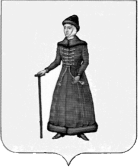 АДМИНИСТРАЦИЯ СТАРИЦКОГО РАЙОНА ТВЕРСКОЙОБЛАСТИПОСТАНОВЛЕНИЕ28.09.2015                                                                                                                  №  356 О начале отопительного сезонав 2015-2016 г.гна объектах социальной сферыСтарицкого районаВ связи с прогнозируемыми неблагоприятными погодными условиями и понижением уровня среднесуточной температуры ниже +8 градусов,Администрация Старицкого района ПОСТАНОВЛЯЕТ:Руководителям учреждений образования, здравоохранения, культуры и социальной защиты Старицкого района, имеющим собственные котельные, рекомендовать обеспечить подачу тепла в подведомственные учреждения с 01 октября 2015 года.Рекомендовать ООО «КомТЭК» (Смирнов П.М.), ООО «Тепловые сети» (Константинов А.А.), ООО «Теплоснабжение» (Константинов Г.А.) приступить к подаче тепла в социальные учреждения района с 01 октября 2015г.Рекомендовать главам администраций сельских и городского поселения Старицкого района издать постановления о начале отопительного сезона в 2015-2016 г.г. на объектах социальной сферы на территории муниципального образования.Контроль за исполнением данного постановления возложить на заместителя главы администрации Старицкого района Капитонова А.Ю.Глава администрацииСтарицкого района						С.Ю.Журавлев